FENO: Tissue Processing Request Form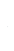 Researchers name: 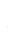 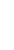 Total No. of blocks: Tissue: Sectioning Thickness: 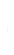 BlockNo. of plus slide (IHC)No. Of sections on plus slide (IHC)No. of HE SlidesNo. of sections on HE slideComment